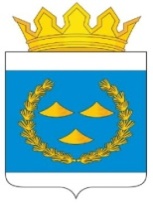 КОНТРОЛЬНО-СЧЕТНАЯ ПАЛАТАМУНИЦИПАЛЬНОГО РАЙОНА МУНИЦИПАЛЬНОГО ОБРАЗОВАНИЯ«НИЖНЕУДИНСКИЙ РАЙОН» ____________________________________________________________________________От  30 марта 2021 года                                                                                                           г. НижнеудинскЗАКЛЮЧЕНИЕ № 01-09/32по результатам внешней проверкигодового отчета об исполнении бюджета Администрации Катарминского муниципального образования – администрации сельского поселения за 2020 год.      Заключение Контрольно-счетной палаты муниципального района муниципального образования Нижнеудинский район (далее – КСП района) на годовой отчет об исполнении бюджета Катарминского муниципального образования за 2020 год подготовлено в соответствии с требованиями статей 157, 264.4, 264.6 Бюджетного кодекса Российской Федерации (далее – БК РФ), Положением о Контрольно-счетной палате муниципального района муниципального образования Нижнеудинский район, утвержденным Решением Думы Нижнеудинского муниципального района от 20.02.2015г. № 5и Соглашением о передаче Контрольно-счетной палате муниципального района муниципального образования Нижнеудинский район полномочий контрольно-счетного органа Катарминского сельского поселения по осуществлению внешнего муниципального финансового контроля от 25.12.2020г.      Внешняя проверка проведена камеральным способом,  на основании представленных муниципальным образованием документов.       Целью проведения внешней проверки:- установление полноты бюджетной отчетности главных распорядителей бюджетных средств, ее соответствия требованиям Инструкции о порядке составления и предоставления годовой, квартальной и месячной отчетности об исполнении бюджетов бюджетной системы Российской Федерации, утвержденной приказом Минфина РФ от 28.12.2010г. № 191н (далее – Инструкции № 191н).      В ходе проведения внешней проверки установлено следующее.1.Соблюдение законодательства при организации исполнения бюджета       Годовой отчет об исполнении бюджета Катарминского МО за 2020 год поступил в КСП района 12марта 2021 года с соблюдением установленного срока. Документы и материалы к отчету представлены в полном объеме. Состав документов и материалов соответствует требованиям статьи 264.6 БК РФ. В соответствии со ст. 264.4 БК РФ  КСП района проведена проверка годового отчета бюджета поселения, годовой бюджетной отчетности главных распорядителей бюджетных средств: Администрации Катарминского муниципального образования – администрации сельского поселения.     Решением Думы от 27.12.2019г. №90 «О бюджете Катарминского муниципального образования на 2020 год и плановый период 2021-2022годов»утвержден бюджет:- на 2020 год по доходам в сумме4017,5тыс. руб., в т.ч. безвозмездные поступления – 3908,2 тыс. руб.; общий объем расходов утвержден в сумме 4021,6тыс. руб(согласно приложения № 9).; с размером дефицита бюджета 4,1тысруб или 3,75% утвержденного общего годового объема доходов местного бюджета без учета утвержденного объема финансовой помощи из областного бюджета.     Решением Думы от 28.12.2020г. № 135 «О внесении изменений и дополнений в решение Думы № 90 от 27.12.2019 года «О бюджете Катарминского муниципального образования на 2020 годи плановый период 2021-2022 годов» утвержден окончательный вариант бюджета:      Параметры бюджета поселения в первоначальной и окончательной редакциях представлены в таблице № 1.Таблица № 1.Тыс. руб.Изменения, внесенные в местный бюджет в течение 2020 года, обусловлены незначительным увеличением объемов собственных доходов и значительным увеличением безвозмездных поступлений.Увеличение бюджетных назначений, отраженных в годовом отчете об исполнении бюджета, по сравнению с первоначальной редакцией решения о бюджете в течение 2020 года было осуществлено по доходам бюджета МО на 1302,5 тыс. руб. Расходы местного бюджета по годовому отчету по сравнению с первоначальной редакцией решения о бюджете увеличены на 1516,2 тыс. руб.Следует отметить, что превышение дефицита бюджета Катарминского муниципального образования над ограничениями, установленными ст. 92.1 БК РФ, осуществлено, в пределах суммы снижения остатков средств на счет по учету средств бюджета Поселения в объеме 211,9 тыс. руб.2.Анализ исполнения доходной части бюджета Катарминского муниципального образованияДоходы бюджета Катарминского муниципального образования в 2020 году сформированы за счет отчислений федеральных налогов и сборов, неналоговых доходов, безвозмездных поступлений из областного бюджета и бюджета муниципального района в общей сумме 5318,9 тыс. руб., в том числе:- налоговые и неналоговые доходы – 156,6 тыс. руб. при уточненном плане 157,7 тыс. руб.;- безвозмездные  поступления – 5162,3 тыс. руб. при плановых значениях 5162,3 тыс. руб. Налоговые и неналоговые доходы бюджета Катарминского МО в 2020 году исполнены в сумме 156,6тыс.руб. (99% от плана), что чуть ниже уровня  исполнения 2019 года.Налоговые доходы сформированы на 20% за счет налога на доходы физических лиц (31,3 тыс. руб.), акцизы по подакцизным товарам на 43% (66,8тысруб), на 35% от поступления административных штрафов.       Земельный налог является местным налогом и в соответствии со ст. 61 БК РФ поступает в бюджет Катарминского муниципального образования по нормативу 98%. Объем поступления земельного налога в 2020 году составил 2,4тыс. руб.       Неналоговые доходы сформированы в основном от поступлений оплаты государственной пошлины и административных штрафов. Поступлений по государственной пошлине за совершение нотариальных действий должностными лицами органов местного самоуправления, уполномоченными в соответствии с законодательными актами РФ на совершение нотариальных действий составило 0,9тыс рублей, административных штрафов – 55,0 тысяч рублей.       В 2020 году безвозмездные поступления из областного и районного бюджетов составили 97% от общего объема  доходов и исполнены в сумме 5162,3 тыс. руб. или на 100%. По отношению к уровню 2019 года объем межбюджетных трансфертов увеличился на 8%.3. Анализ исполнения расходной части бюджета Катарминского муниципального образования.Первоначальные бюджетные назначения, утвержденные решением о бюджета на 2020 год, по расходам составляли в сумме 4021,6 тыс. руб. В процессе исполнения бюджета назначения были увеличены на 1516,2 тыс. руб. или на 37%. В окончательной редакции решения о бюджете расходы утверждены в сумме 5537,8 тыс. руб. Увеличение расходов связано с выделением из областного бюджета дотаций на поддержку мер по обеспечению сбалансированности бюджетов, прочих субсидий, в том числе и на реализацию программы проектов народных инициатив.Исполнение бюджета по наименованиям разделов приведено в таблице:  Таблица№2тыс.рублей       Как видно из представленной таблицы, в структуре расходов бюджета  удельный вес занимают расходы по разделу «Общегосударственные расходы» - 67,8%, «Культура» - 11,5% в общем объеме расходов.Расходы исполнены в общей сумме 5315,2 тыс. руб, что на 222,6 тыс. руб. меньше утвержденных плановых назначений.      Бюджетные расходы по разделу «Общегосударственные вопросы»составили 3606,1тыс. руб. или на 95 % от плана.       Расходы на финансирование главы муниципального образования исполнены в сумме 735,4 тыс. руб. или на 100% от годовых бюджетных назначений.      Расходы на функционирование местной  администрации исполнены в сумме 2822,5тыс. руб. или 94% от годовых бюджетных назначений. Средства направлены на оплату труда с начислениями, на оплату коммунальных услуг, услуг связи, услуг по содержанию администрации Катарминского муниципального образования, прочих услуг, увеличения материальных запасов.             По подразделу 0107 «Обеспечение проведения выборов и референдумов» расходы исполнены в сумме 47,5 тыс рублей.     По подразделу «Другие общегосударственные расходы» бюджетные назначения исполнены в сумме 0,7 тыс. руб. Средства областного бюджета 0,7 тыс руб направлены на составление протоколов об административных правонарушениях.     Расходы по разделу «Национальная оборона» бюджетные назначения исполнены в сумме 134,1тыс. руб. или 100 % к плану и были направлены на осуществление первичного воинского учета на территории муниципального образования за счет субвенции из областного бюджета.              Расходы по МЦП«Обеспечение комплексных мер противодействия чрезвычайным ситуациям природного и техногенного характера» составили 49,5тыс рублей.      Расходы по МЦП «Развитие дорожного хозяйства» исполнены в сумме 53,2 тыс. руб., что составило 58% от утвержденных бюджетных назначений. Судя по форме №1-ФД Сведения об использовании средств федерального дорожного фонда, дорожных фондов субъектов Российской федерации, муниципальных дорожных фондов за 2020 год, всего учтено при формировании дорожных фондов 92,3тысруб, с учетом остатка денежных средств на начало 2020 года – 25,8тысруб, израсходовано 53,2тысруб, остаток денежных средств – 39,5тыс руб.      Расходы по МЦП «Развитие жилищно-коммунального хозяйства»исполнены в сумме 214,5тыс. руб. или на 100% к плановым назначениям.По МЦП «Развитие культуры и спорта» средства местного бюджета были использованы в сумме 609,1 тыс. руб.(100% от утвержденного плана).  Наибольший объем бюджетных средств по указанному разделу направлен на исполнение расходов на оплату труда с начислениями, содержание муниципального казенного учреждения культуры, оплату коммунальных и прочих услуг.          Расходы по разделу «Социальная политика»исполнены в сумме 142,3 тыс. руб. или на 100% к плановым назначениям.         Расходы по разделу «Межбюджетные трансферты общего характера бюджетам субъектов РФ и муниципальных образований»исполнены в сумме 486,4 тыс. руб. или на 100% к плановым назначениям.4.Полнота и соответствие действующему законодательству форм годовой бюджетной отчетности        Полномочия по формированию, утверждению и исполнению бюджета поселения и контролю за исполнением бюджета поселения переданы Финансовому управлению администрации Нижнеудинского муниципального района на основании соглашения.        В соответствии с п. 1, 2 ст. 11 Федерального закона № 402-ФЗ, п.7 Инструкция № 191н, главным распорядителем бюджетных средств является Администрация Катарминского МО.                В соответствии с ч. 3 ст. 264.1 БК РФ бюджетная отчетность включает: отчет об исполнении бюджета;баланс исполнения бюджета;отчет о финансовых результатах деятельности;отчет о движении денежных средств;пояснительную записку.       Инструкцией № 191н утверждены единая методология и стандарты бюджетной отчетности, в соответствии с которыми (п.11.1,11.3) приведен перечень составляемой отчетности.      Анализ форм бюджетной отчетности осуществлялся в рамках порядка ее составлении, а оценка на основании обобщенных показателей, содержащихся в отчетности, путем суммирования одноименных показателей и исключения в установленном Инструкции № 191г порядком взаимосвязанных показателей по позициям консолидируемой формы.      Согласно сведениям по дебиторской и кредиторской задолженности ф. 0503169 по состоянию на 01.01.2021г. кредиторская задолженность Катарминского МО по обязательствам составила 20,6 тыс рублей.     Дебиторская задолженность образовалась по коду счета 206 00 в сумме 36,5 тыс. руб, по коду счета 20500 в сумме 681,0тыс рублей, которая документально не подтверждена.     Проведена проверка контрольного соотношения между показателями форм консолидированной годовой бюджетной отчетности в соответствии с требованиями Инструкции № 191н.     Анализ сопоставления данных представленных форм годовой отчетности по ГРБС - администрации Поселения показал, что расхождений, и несоответствия  в соотношении между показателями форм годовой бюджетной отчетности главных распорядителей средств бюджета поселения не выявлено.Выводы и предложения       Реальный рост доходов муниципального образования обеспечивается ростом безвозмездных поступлений в течение года. Собственные доходы Катарминского муниципального образования (без учета безвозмездных поступлений) не обеспечивают содержание его органов местного самоуправления и практически отсутствуют.      В ходе внешней проверки годового отчета об исполнении бюджета Катарминского муниципального образования за 2020 год, годовой бюджетной отчетности Катарминского МО за 2020 год, выявлено: - собственные доходы Катарминского муниципального образования составили всего 3%, при этом имеется значительная сумма дебиторской задолженности по коду счета 205 00 в сумме 681,0 тыс рублей.      Выявленные в ходе внешней проверки замечания в целом не оказали влияния на полноту бюджетной отчетности за 2020 год, отчет может быть рекомендован к принятию решения о его утверждении представительным органом муниципального образования Катарминского МО.Ведущий инспектор в аппарате КСП муниципального районамуниципального образования«Нижнеудинский район»                                                                         А.М. ГаллиХарактеристики бюджетаРешение Думы от27.12.2019г.№ 90Решение Думы от28.12.2020г.№ 135Проект решения «Отчет об исполнении бюджета Катарминского МО за 2020 год»доходы4017,55320,05318,9Из них безвозмездные:3908,25162,35162,3Расходы 4021,65537,85315,2Дефицит -4,1-217,83,7КФСРНаименование разделовУточненный план на 2020 годФактич.исполнение% к уточнен.бюджетуструктура01.00Общегосударственные вопросы3788,63606,19567,801.02Функционирование высшего должностного лица субъекта РФ и муниципального образования735,4735,410001.04Функционирование Правительства РФ, высших исполнительных органов государственной власти субъектов Российской Федерации, местных администрации 2999,92822,59401.07Обеспечение проведения выборов и референдумов47,547,510001.11Резервные фонды5,00001.13Другие общегосударственные вопросы0,70,710002.00Национальная оборона134,1134,11002,502.03Мобилизационная и вневойсковая подготовка134,1134,110003.00Национальная безопасность и правоохранительная деятельность49,549,51000,903.09Защита населения и территории от чрезвычайных ситуаций природного и техногенного характера, гражданская оборона0,00,0003.10Обеспечение пожарной безопасности49,549,510004.00Национальная экономика112,373,2651,404.09Дорожное хозяйство92,353,25804.12Другие вопросы в области национальной экономики20,020,010005.00Жилищно-коммунальное хозяйство214,5214,51004,005.01Жилищное хозяйство00005.02Коммунальное хозяйство213,4213,410005.03Благоустройство1,21,2008.00Культура и кинематография609,1609,110011,508.01Культура608,1608,110008.04Другие вопросы в области культуры1,01,010010.00Социальная политика142,3142,31002,710.01Пенсионное обеспечение142,3142,310013.00Обслуживание государственного внутреннего и муниципального долга1,00100013.01Обслуживание внутреннего долга1,0010014.00Прочие межбюджетные трансферты486,4486,41009,214.03Перечисления другим бюджетам486,4486,4100Всего расходов5537,85315,296100